АДМИНИСТРАЦИЯ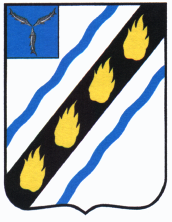 СОВЕТСКОГО МУНИЦИПАЛЬНОГО ОБРАЗОВАНИЯ 
СОВЕТСКОГО МУНИЦИПАЛЬНОГО РАЙОНАСАРАТОВСКОЙ ОБЛАСТИУТВЕРЖДАЮ:Глава администрации Советского муниципального образования________________________ Е.В. Дьяконова              30.11.2021КАЛЕНДАРНЫЙ ПЛАН работы администрации Советского муниципального образованияна декабрь 2021 годаОсновные вопросы, требующие рассмотрения в декабре: Организация и проведение марафона, посвященного Международному дню инвалидов.Организация и проведение праздничных мероприятий, посвященных Новогодним и Рождественским праздникам.Организация работы ООО УК «Водолей» и муниципальных учреждений в зимний период.Профилактическая работа среди несовершеннолетних. Календарные мероприятия.Верно:ведущий специалист администрации Советского муниципального образования	        		           М.В. НовиковаДатаВремяМероприятияОтветственные01.12в течение дняПроведение марафона, посвященного Международному дню инвалидовДьяконова Е.В.Шупикова И.И.02.1210.00 Заседание организационного комитета по подготовке празднования Нового года и рождественских праздниковДьяконова Е.В.03.12в течение дняОрганизация работы по муниципальному земельному контролюГалиулина М.М.06.129.00-12.00Прием граждан по личным вопросамДьяконова Е.В.07.1213.00Аппаратное совещаниеДьяконова Е.В.08.12в течение дняПроведение работы по взысканию задолженности за соц. найм жилых помещенийРыхлова Н.А.09.12в течение дняО размещении информации на официальном сайте администрации Советского МО в соответствии с ФЗ от 09.02.2009 № 8-Ф «Об обеспечении доступа к информации о деятельности государственных органов и органов местного самоуправления»Сидоренко Т.В.10.1210.00Проведение рейда КДН и ЗП при администрации муниципального образованияНовикова М.В.13.129.00-10.00Прием граждан по личным вопросамДьяконова Е.В. 14.1214.00Аппаратное совещаниеДьяконова Е.В.15.1216.00Заседание Совета депутатов Советского муниципального образованияНовиков С.Н.16.1210.00Организация работы по муниципальному жилищному контролюРыхлова Н.А.17.12в течение дняОрганизация работы по муниципальному земельному контролюГалиулина М.М.20.129.00-10.00Прием граждан по личным вопросамДьяконова Е.В. 21.1210.00Аппаратное совещаниеДьяконова Е.В.22.12в течение дняОрганизация и проведение работы по налоговой задолженности с населением  Сидоренко Т.В.23.12в течение дняПодготовка отчетов в прокуратуру и вышестоящие органыСидоренко Т.В.Новикова М.В.Шерстова Т.П.24.12в течение дняОнлайн-мероприятия, посвященные Новому году Шупикова И.И.Гутарина Н.А.27.129.00-12.00Прием граждан по личным вопросамДьяконова Е.В. 28.1210.00Аппаратное совещание Дьяконова Е.В.29.12в течение дняПодготовка документации к заседанию Совета депутатов Советского МОНовикова М.В.30.1215.00Заседание Совета депутатов Советского муниципального образованияНовиков С.Н.